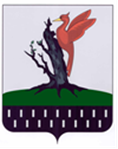 В соответствии с  постановлением Правительства Российской Федерации от 14.06.2013 № 502 «Об утверждении требований к программам комплексного развития систем коммунальной инфраструктуры поселений, городских округов»постановляю:1. Утвердить прилагаемую Программу комплексного развития системы коммунальной инфраструктуры на 2016-2026 годы Большешурнякского сельского поселения  Елабужского  муниципального  района. 2. Настоящее постановление подлежит обнародованию и размещению на официальном сайте муниципального образования.3. Контроль за исполнением настоящего постановления оставляю за собой.Глава			                    		 	                                             Н.Я. КаишевПОСТАНОВЛЕНИЕКАРАР№228.01.2016 г.Об утверждении  Программы комплексного развития систем коммунальной инфраструктуры Большешурнякского сельского поселения  Елабужского муниципального района на 2016-2026 годы